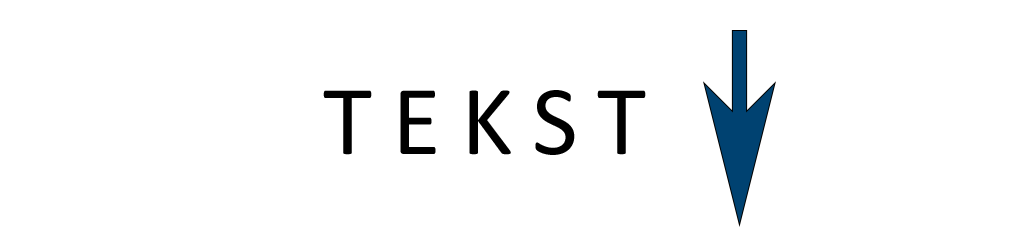 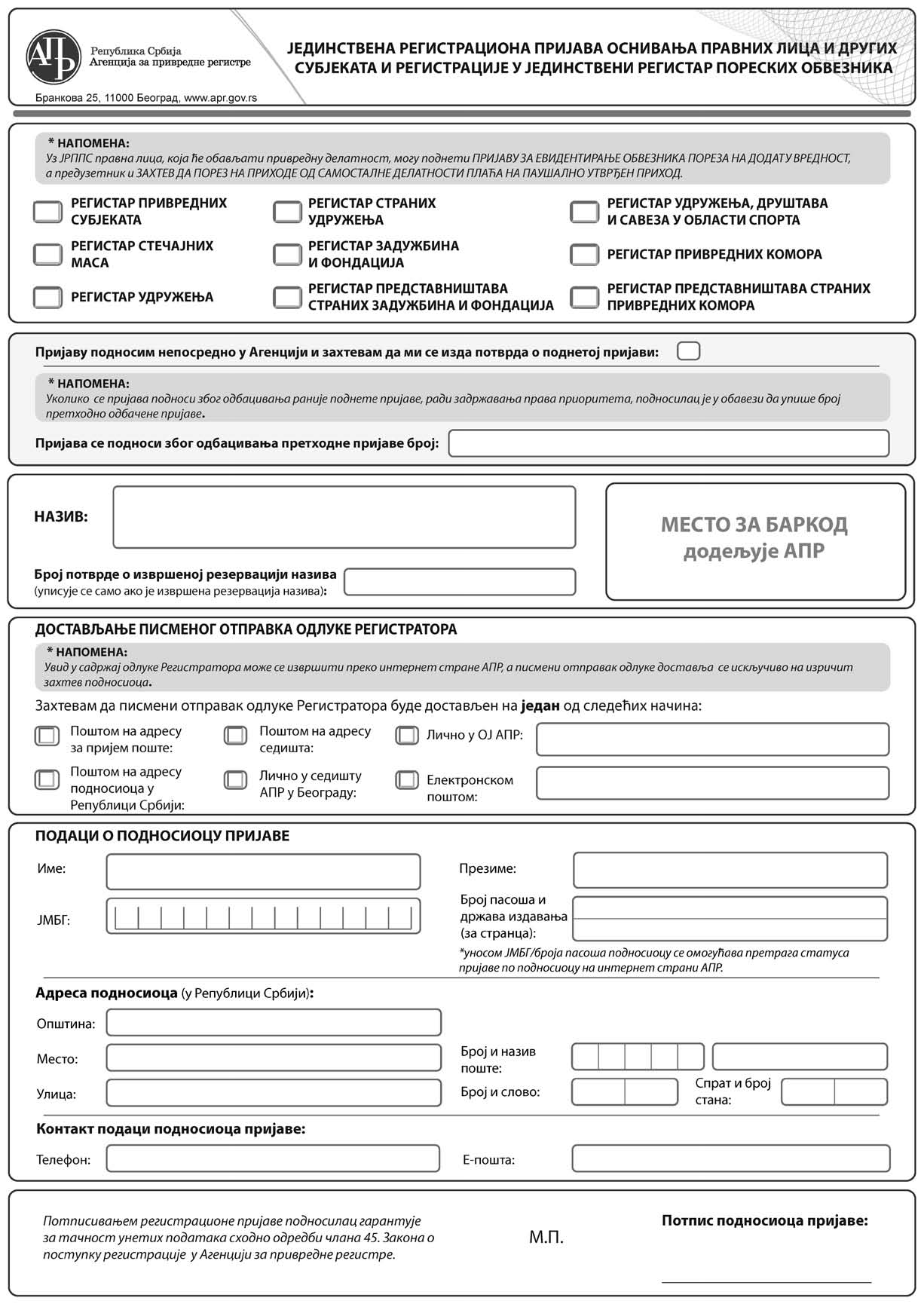 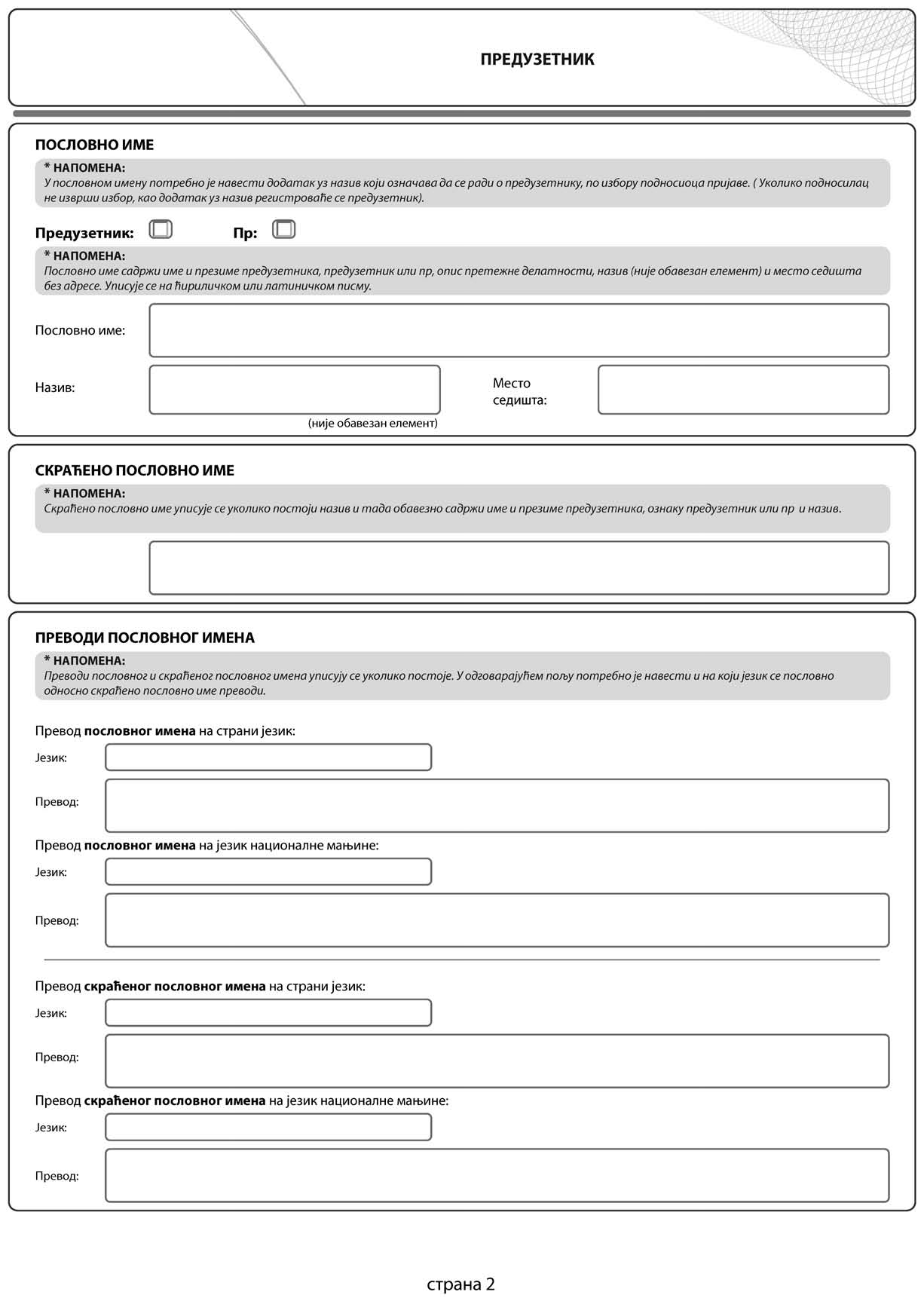 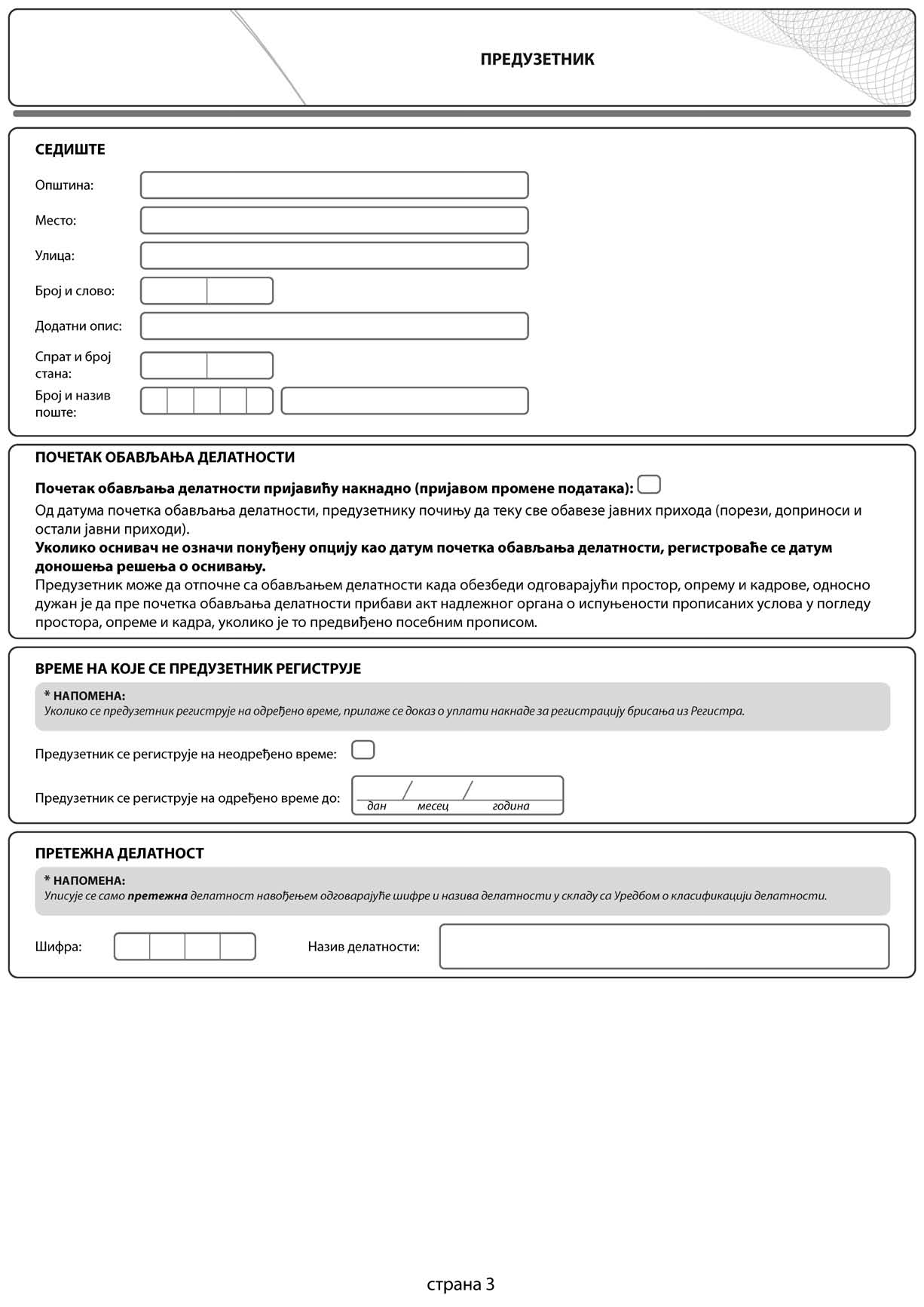 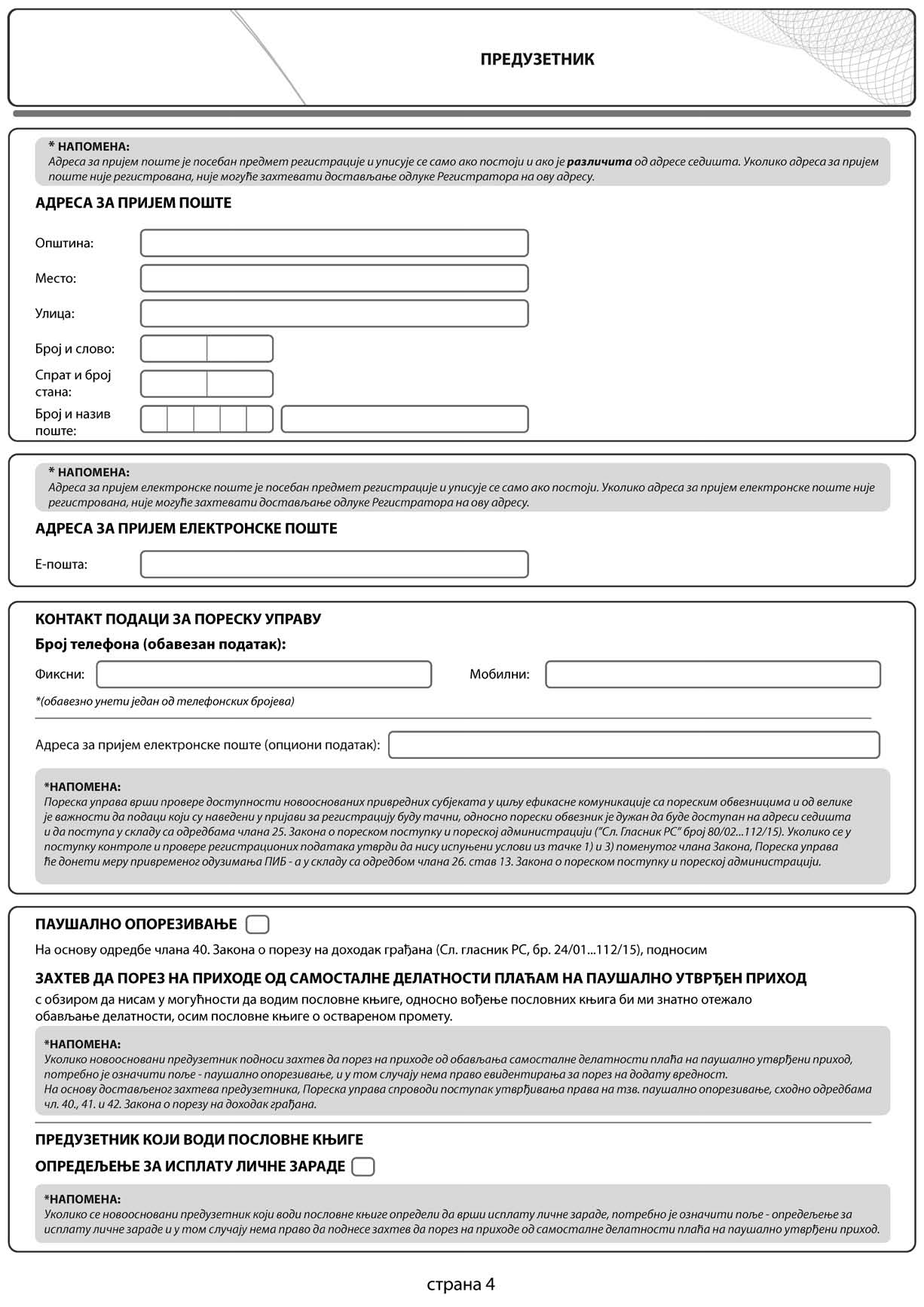 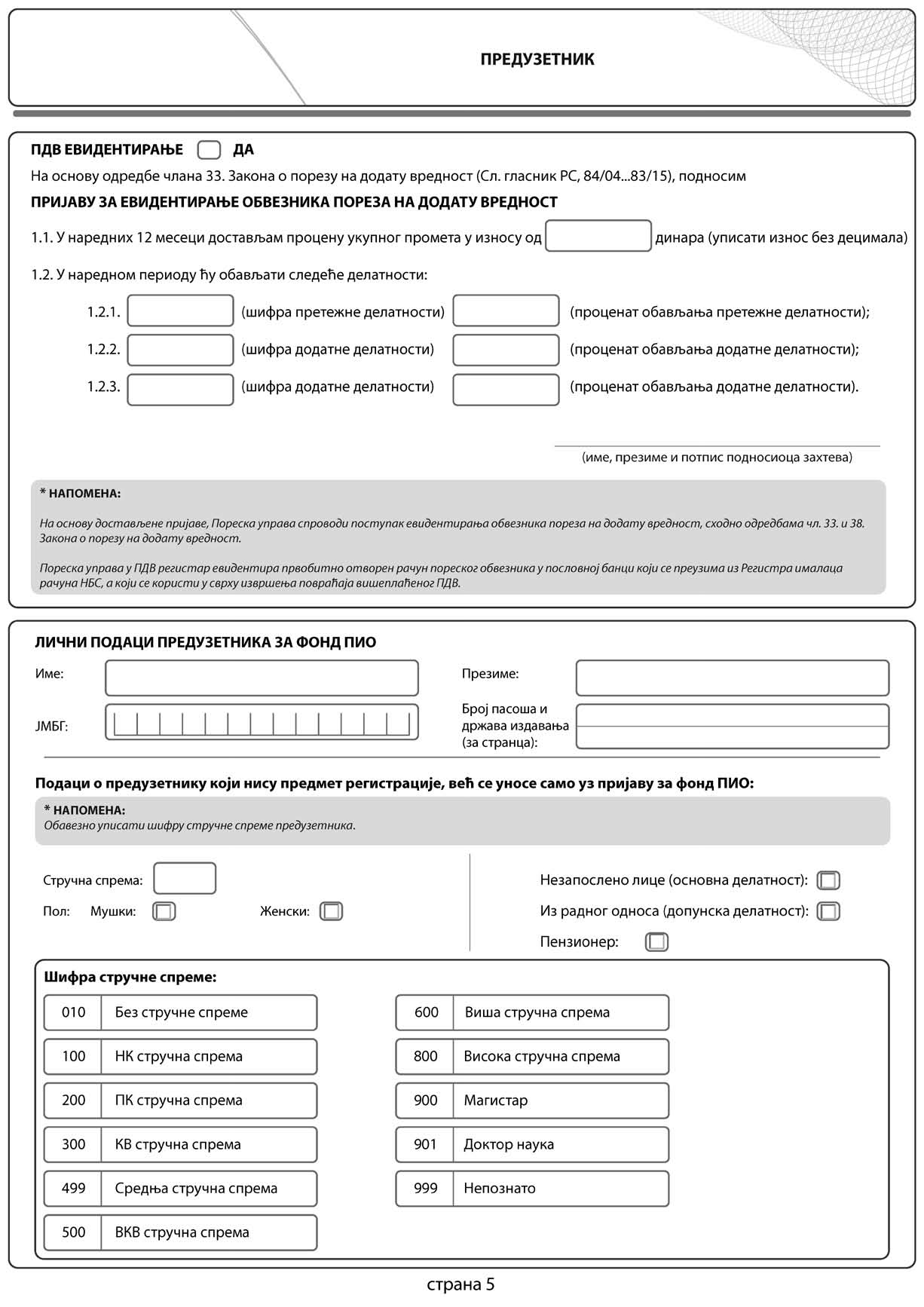 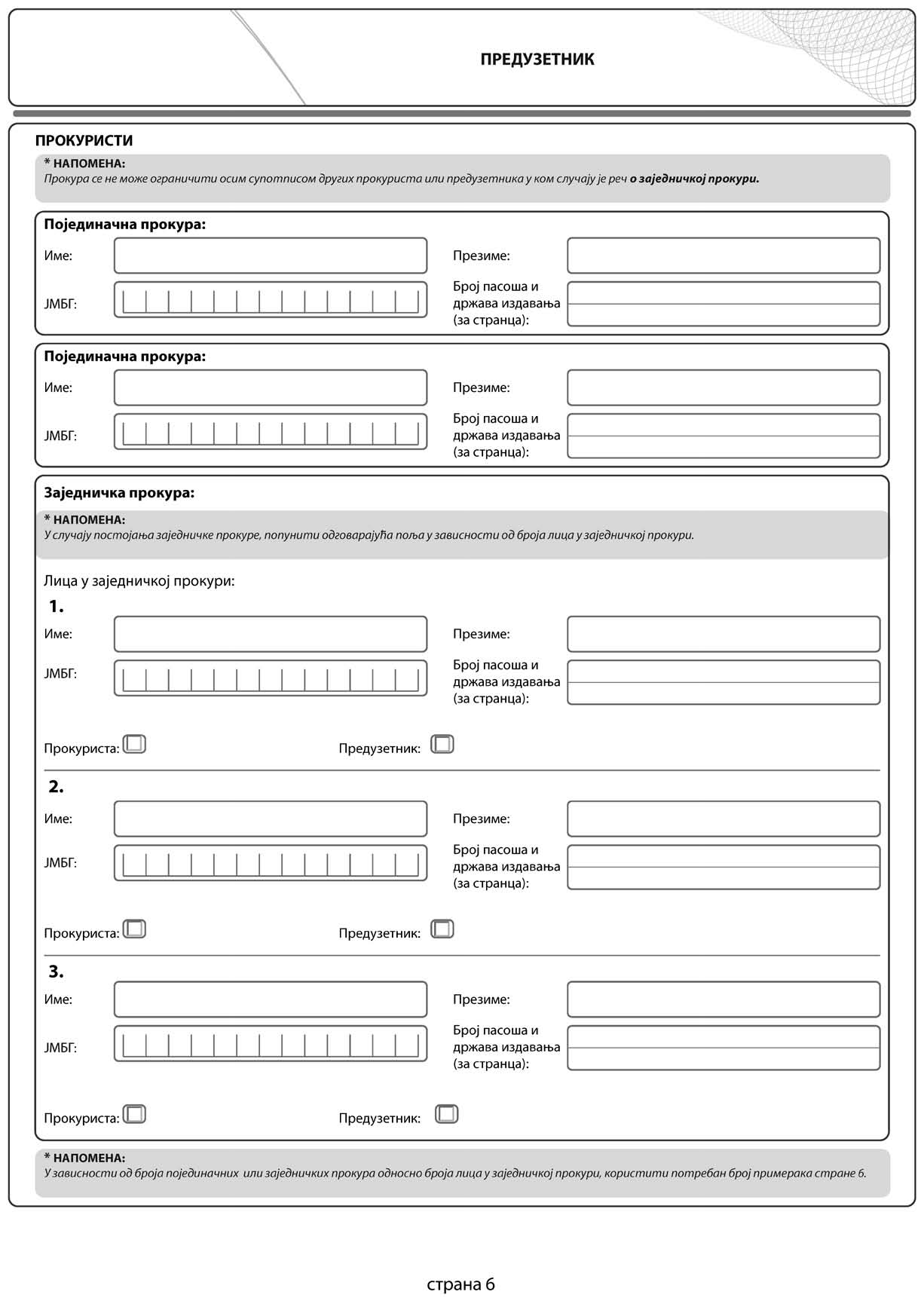 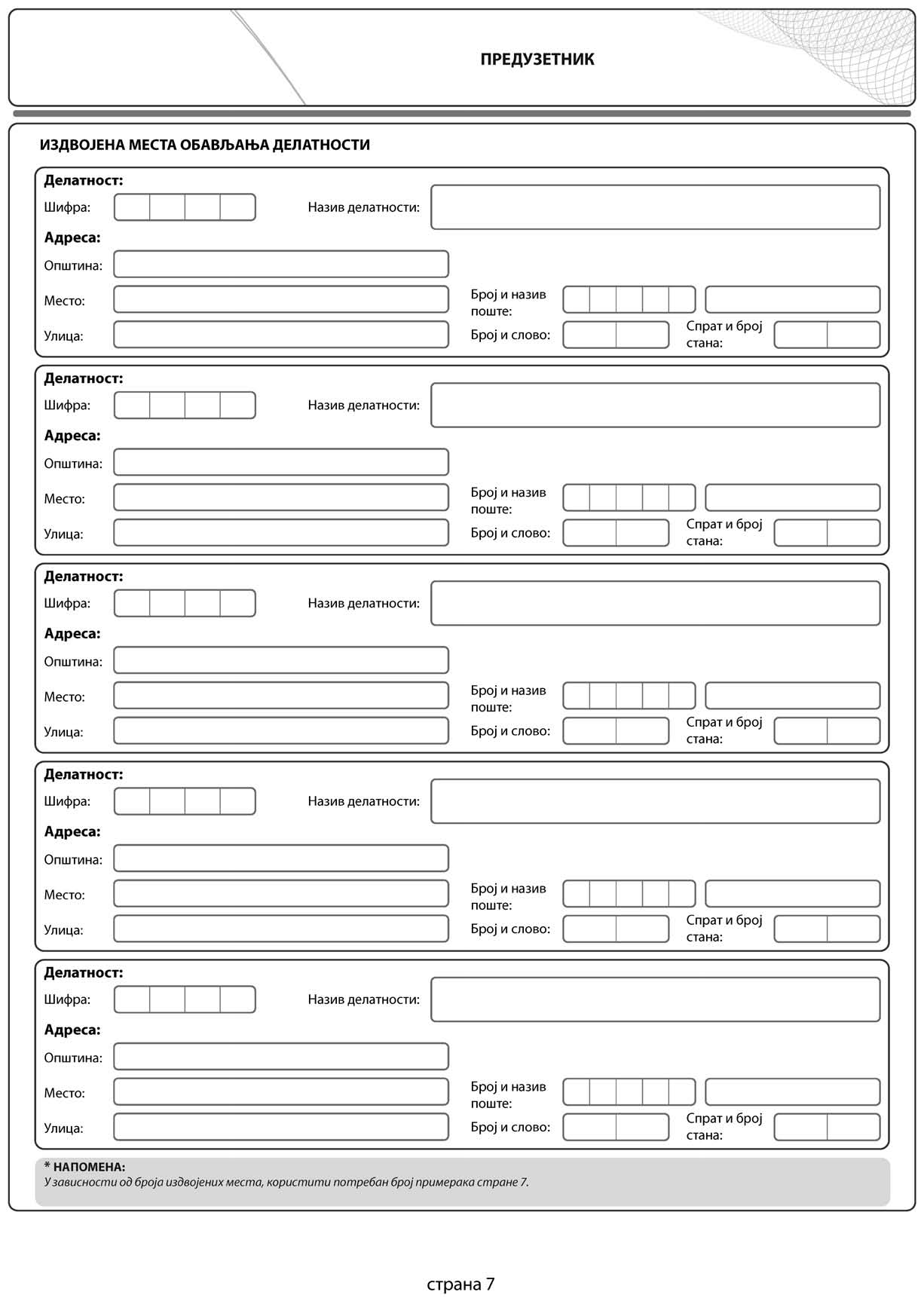 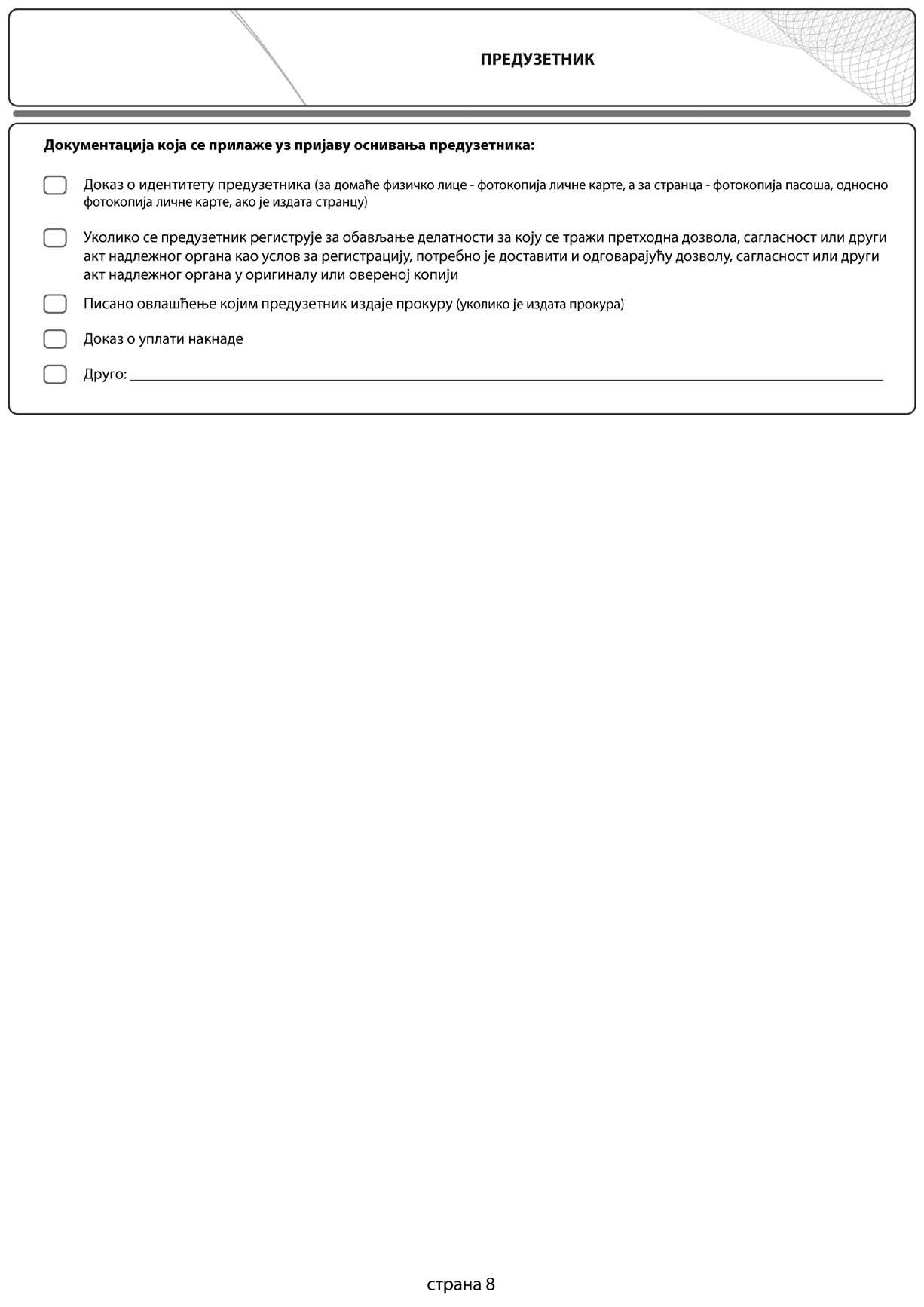 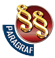 ПРАВИЛНИКДОДЕЛИ ПОРЕСКОГ ИДЕНТИФИКАЦИОНОГ БРОЈА ПРАВНИМ ЛИЦИМА, ПРЕДУЗЕТНИЦИМА И ДРУГИМ СУБЈЕКТИМА ЗА ЧИЈУ ЈЕ РЕГИСТРАЦИЈУ НАДЛЕЖНА АГЕНЦИЈА ЗА ПРИВРЕДНЕ РЕГИСТРЕ("Сл. гласник РС", бр. 32/2009, 70/2010, 6/2012, 11/2016 и 100/2016)